Comité Départemental de Tennis de Table des Hauts-de-Seine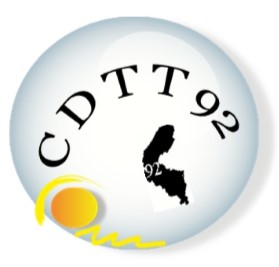 1 rue de la Poterie – 93200 SAINT DENIS : 01.58.34.70.73 – mail : cdtt92@gmail.com – site internet : www.ping92.com Fiche d’inscriptionTOURNOI ULTIMATE PING - 9 et 10 juin 2019à retourner au C.D.T.T. 92, 1 rue de la Poterie 93200 SAINT DENIS, accompagnée du règlement financier. A défaut, l’inscription ne sera pas prise en compte (pour les licenciés hors 92).Pour les joueurs du 92, les inscriptions peuvent être saisies sur l’espace mon club /administratif club / questionnaires (http://www.fftt.com/monclub).Le montant des engagements sera alors ajouté à la facture départementale adressée à chaque association.Date de clôture des inscriptions auprès du comité : 31 mai 2019Nom - Prénom :     	Club:	 : 	E-mail : 	N° Licence : 	Tarifs : 	8 € pour la participation à un tableau de simples 	10 € pour la participation à un tableau de doubles, pour la paire.Possibilité d’inscription sur place (si des places sont encore disponibles) 10 € en simple / 12 € en doubleRappel : Chaque participant peut s’inscrire dans un ou deux tableaux.Tableaux de simples : Limités à 64 participants sur chacune des journées : le dimanche et le lundi Tableaux de doubles : Limités à 32 paires (soit 64 participants) sur chacune des journées : le dimanche et le lundiLes tableaux sont ouverts à toutes les catégories d’âges à partir de la catégorie Minime. Le nombre d’inscrits étant limité, en cas de dépassement, l’ordre chronologique d’enregistrement des inscriptions sera pris en compte.Je souhaite m’inscrire dans les tableaux suivants (cochez la ou les cases correspondantes) : Le dimanche 9 juin 2019 : tableaux ouverts aux licenciés dont le classement ne dépasse pas 900 points.Tableau de simples Tableau de doubles  Nom du partenaire	N° licence 	 Le lundi 10 juin 2019 : tableaux ouverts aux licenciés toutes séries.Tableau de simples Tableau de doubles  Nom du partenaire	N° licence 	Je joins le règlement correspondant à mon inscription dont le montant s’élève à  : ………………………Chèque à libeller à l’ordre de C.D.T.T. 92